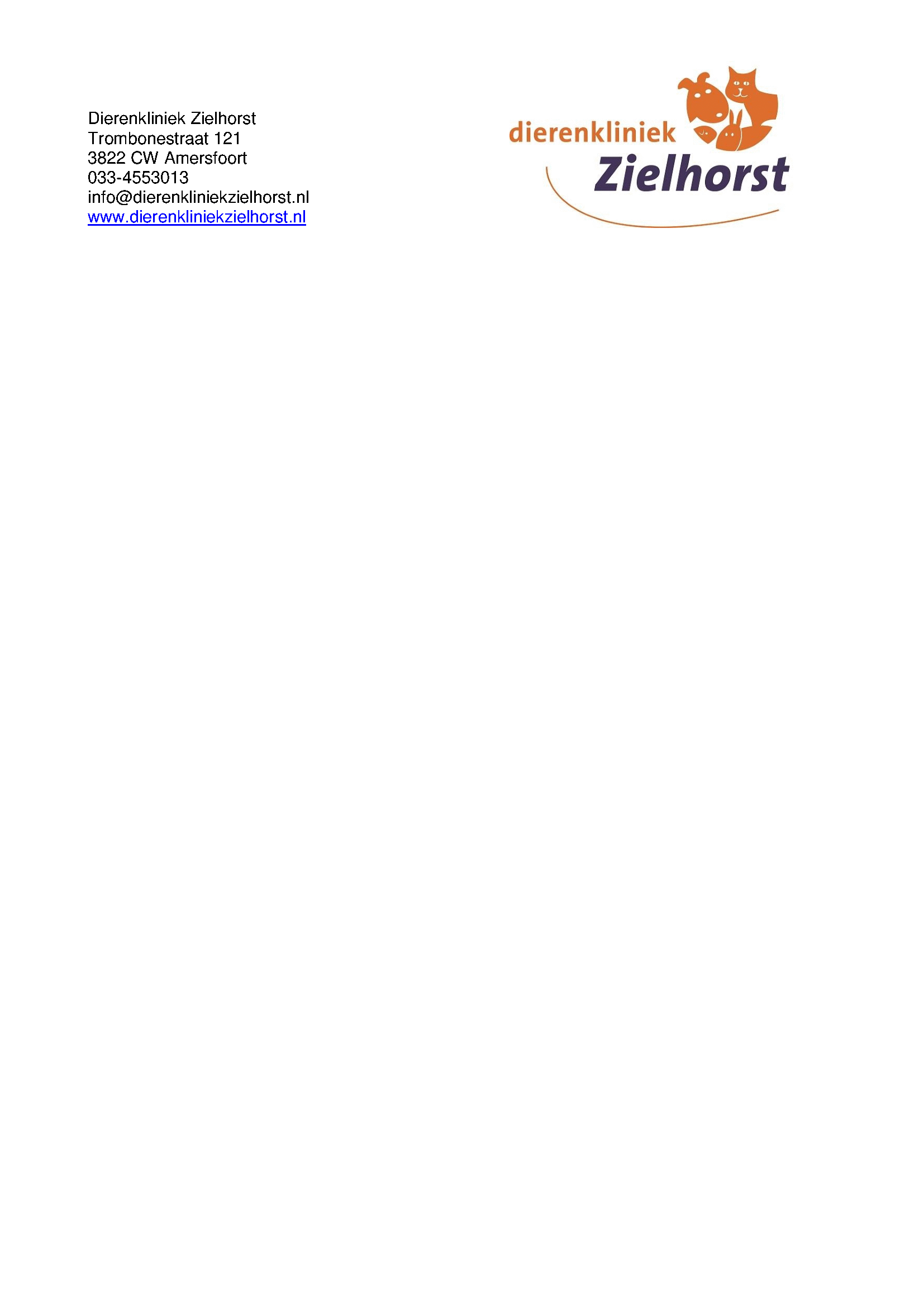 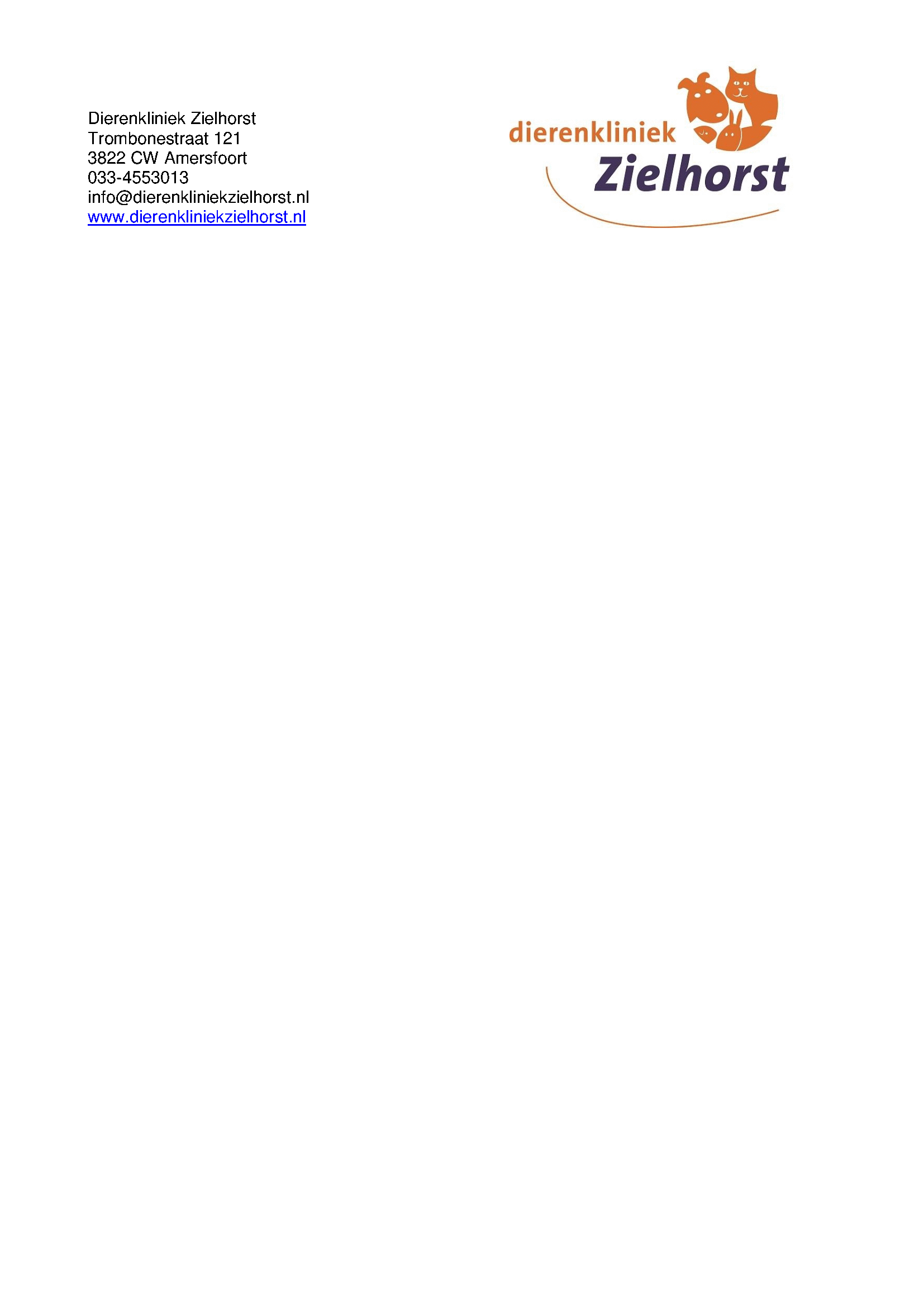 Bijlage 1 datum: 10-09-2021Verslag hartechoAmersfoort, 10-09-2021Echo door: Drs. E. GkiokaDatum: 10-09-2021IVSd: 0.41 cmIVSs: 0.60 cmLVIDd: 2.07 cmLVIDs: 1.30 cmLVPWd: 0.47 cmLVPWs: 0.61 cmFS: 37.1 %LA/AO: 1.12DIVSd: 0.48 cmLVWd: 0.42 cmLA: 1.58 cmV.Pulmonalis: 0.78 m/sV.Aorta: 1.12 m/sSAM= Systolic anterior movement: is niet aanwezigDynamische obstructie van de aorta: is niet aanwezigPapillairspieren: zijn normaal van vorm en afmetingLinker nier: 4.9 cmRechter nier: 4.3 cmConclusie: Op dit moment geen aanwijzingen voor HCM of andere hartaandoeningen zoals een insufficiënte mitraalklpe/tricuspidaalklep of stenose aorta/pulmonalis.Geen aanwijzingen voor PKD of CIN.Patella links: vrijPatella rechts: vrijEr zijn geen aanwijzingen voor patella luxatie vastgesteldEva Gkioka, dierenarts te Amersfoort, verklaart hierbij op 10-09-2021 de identiteit van het dier (Gino, 616093901271156) te hebben gecontroleerd en bevestigd en dit dier te hebben onderworpen aan het onderzoek.